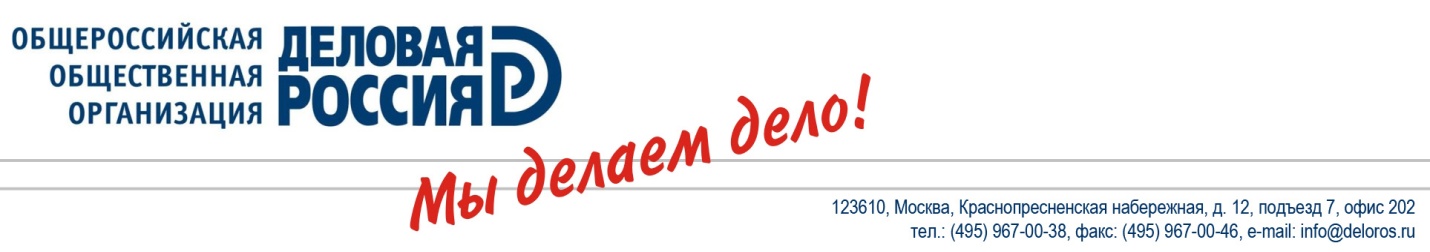 VIII ЕЖЕГОДНЫЙ БИЗНЕС-ФОРУМ НЕСЫРЬЕВОГО сектора промышленный  ФОРУМ РОССИЙСКОГО БИЗНЕСАМосква, 25 мая 2012 годаПроектпрограмма форумаКоординатор и оператор Форума – «ГК «Агентство Экономического Развития»Тел/факс: (495) 545-35-16, 544-54-58 / 287-32-99E-mail: secr2@aergroup.org, secr5@aergroup.orgHttp: www.forum.deloros.ru Http: www.aergroup.ru 8:30  – 10:00Регистрация участников Форума 9:00 – 18:00Работа Биржи деловых контактов (открытие Биржи – 9.00)10:00 – 10:30Открытие Форума. Приветствия специальных гостей.10.30 – 12.00Тематические конференции по темам:Госзакупок.net,  «Федеральная контрактная система»;Развитие транспортной инфраструктуры;Комплексная безопасность;Программа повышения энергоэффективности;Программа развития стройиндустрии России;Здравоохранение: равнодоступность подходов и формирование стимулов в отрасли; Химическая промышленность;Агропромышленный комплекс и др. 12:00 – 13:00Обед13:00 – 16:00Пленарное заседание «Новая индустриализация: условия успеха»Критичными условиями успеха концепции Новой Индустриализации являются: качественное улучшение делового климата кардинальное изменение налоговой системы развитие промышленной инфраструктуры развитие массовой частной инициативы Форум Деловой России доказал эффективность как площадка конструктивного диалога бизнеса с властью. На Форуме рождаются принципиальные решения по ключевым вопросам экономического развития страны. В этом году участниками Форума станут ключевые члены нового кабинета министров, а также - представители Администрации Президента РФ, Совета Федерации и Государственной Думы РФ, собственники и топ-менеджеры российских и зарубежных компаний, руководители бизнес-объединений и союзов, руководители малого и среднего бизнеса, известные политологи и журналисты. Участники Форума представят своё видение развития экономики, а главное - в живом диалоге обсудят реализацию политики страны по возрождению промышленности - Новой индустриализации.17.00 – 18.00Всероссийская Премия в области благотворительности и меценатства «Благое Дело»Торжественный приём, посвященный вручению учрежденной «Деловой Россией» Премии в области благотворительности и меценатства «Благое Дело» (вход по специальным приглашениям)18:00 – 21:00Деловой прием (по специальным приглашениям)